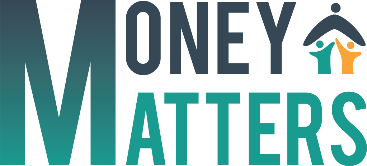 FOGLIO DI LAVORO BUDGETREDDITO settimanale/DENARO RICEVUTO. Calcola il reddito totale.  Lavora in coppia per riempire le entrate e le spese di una famiglia immaginaria:Guadagni:  ___________________________________________________________Indennità: ___________________________________________________________Altri redditi: __________________________________________________________TOTALE: _____________________________________________________________SPESE/DENARO SPESO Cibo: ________________________________________________________________Fatture/Tasse: ________________________________________________________Debiti: _______________________________________________________________Vestiti nuovi: __________________________________________________________Altre spese: ___________________________________________________________TOTALE: _____________________________________________________________ECCEDENZA/TOTALE MENSILE Reddito: _____________________________________________________________Spese: - ______________________________________________________________TOTALE (Risparmi):   ____________________________________________________